Řemeslo s dlouhou tradicí – práce se dřevemPracovní list je určen pro žáky 3.–5. tříd a zabývá se tématem dřevozpracujících řemesel. Žáci k vypracování pracovního listu potřebují psací potřeby.TruhlařinaŘezbář________________________________________________________Práci se dřevem se lidé věnovali už odnepaměti. Na co si je potřeba dát pozor, než se začne pracovat?Dřevo musí být vlhké.Je třeba zvolit správnou tvrdost dřeva.Dřevo musí být suché.Na vše se hodí hlavně tvrdé dřevo.Jaké jsou rozdíly mezi řezbářem a truhlářem?………………………………………………………………………………………………………………………………………………………………………………………………………………………………………………………………………………………………………………………………………………………………Jak se jmenuje tento nástroj, který používá řezbář i truhlář?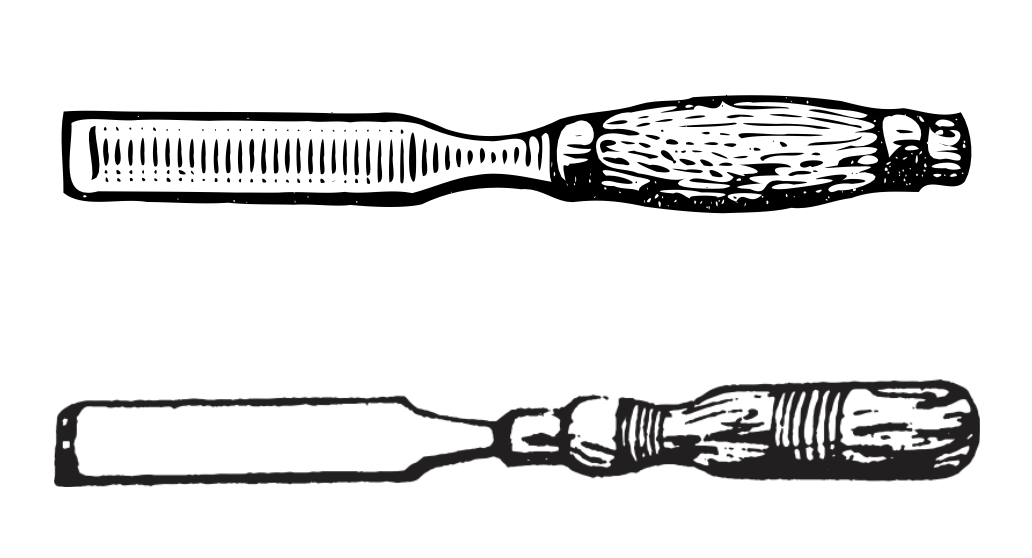 ……………………………………………………………….
……………………………………………………………….
……………………………………………………………….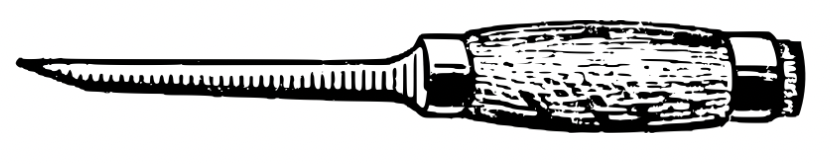 Vysvětli pojem „restaurování“ a jak se vztahuje k profesi řezbáře a truhláře.………………………………………………………………………………………………………………………………………………………………………………………………………………………………………………………………………………………………………………………………………………………………………Tipni si, které z těchto stromů mají tvrdé a které měkké dřevo.Co jsem se touto aktivitou naučil(a):………………………………………………………………………………………………………………………………………………………………………………………………………………………………………………………………………………………………………………………………………………………………………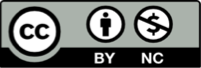 SPRÁVNÉ ODPOVĚDI:Dřevo musí být suché. (Jinak by se mohlo zkroutit a výrobek by se znehodnotil.)     Je třeba zvolit správnou tvrdost dřeva. Truhlář pracuje se stroji a vyrábí primárně nábytek (židle, stoly, dveře, okna, obložení stěn…), případně ho restauruje. Řezbář používá minimum strojů, naopak více nástrojů jako jsou různé druhy dlát a vyrábí dřevěné sochy, ozdoby a obrazy.Dláto.Restaurování = odborná oprava uměleckých děl a starožitností. Řezbář i truhlář mohou odborně opravit staré dřevěné výrobky. Tvrdé dřevo: Dub, třešeň / Měkké dřevo: smrk, borovice, lípa                                                               https://www.optimtop.cz/tvrdost-dreva-prehled/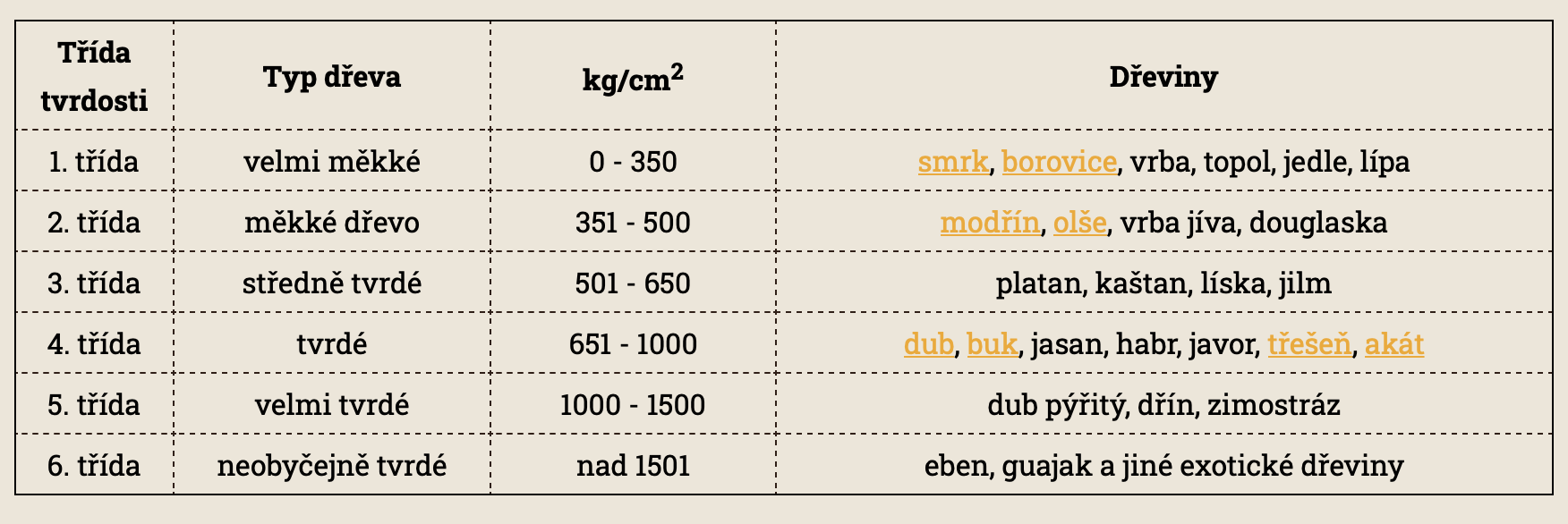 ZDROJ OBRÁZKŮ:Canva, www.canva.com, heslo pro vyhledávání: “dláto"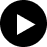 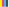 StromyMěkké dřevoTvrdé dřevoSmrkDubLípaTřešeňBorovice